               ҠАРАР                                                                 ПОСТАНОВЛЕНИЕ               03 март 2017 й.                       № 40                      03 марта 2017 г. Об исключении имущества из Казны муниципального имущества сельского поселения Шаранский сельсовет муниципального района Шаранский район Республики БашкортостанВ целях эффективного управления, обеспечения учета и оформления прав пользования муниципальной собственностью сельского поселения Шаранский сельсовет муниципального района Шаранский район Республики Башкортостан, руководствуясь  Уставом сельского поселения Шаранский сельсовет муниципального района Шаранский район Республики Башкортостан, ПОСТАНОВЛЯЮ:1. Исключить из Казны сельского поселения Шаранский сельсовет муниципального района Шаранский район Республики Башкортостан Жилой дом, литера А (KUS42/001336), расположенный по адресу: Россия, Республика Башкортостан, р-н Шаранский, с/с Шаранский, с. Наратасты, ул. Заводская, д. 1.Основание: Выписка из ЕГРП от 07.02.2017 г. выданная Управлением Федеральной службы государственной регистрации, кадастра и картографии по Республике Башкортостан 2. Контроль за выполнением настоящего постановления оставляю за собой. Глава сельского поселения                                                             Р.М. НуриевБашкортостан РеспубликаһыШаран районымуниципаль районыныңШаран  ауыл Советыауыл биләмәһе Хакимиәте452630 Шаран ауылы, Кызыл урамы, 9Тел.(347) 2-22-43,e-mail:sssharanss@yandex.ruШаран  ауылы, тел.(34769) 2-22-43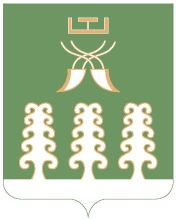                     Республика Башкортостан Администрация сельского поселения             Шаранский  сельсоветмуниципального района         Шаранский район452630 с. Шаран ул. Красная,9Тел.(347) 2-22-43,e-mail:sssharanss@yandex.ruс. Шаран тел.(34769) 2-22-43